от 13 июля 2022 года										№ 775О внесении изменений в постановление администрации городского округа город Шахунья Нижегородской области от 29.12.2021 № 1551 «Об утверждении Положения об организации транспортного обслуживания населения по муниципальным маршрутам регулярных перевозок автомобильным транспортом на территории городского округа город Шахунья Нижегородской области»Администрация городского округа город Шахунья Нижегородской области            п о с т а н о в л я е т:1. В постановление администрации городского округа город Шахунья Нижегородской области от 29.12.2021 № 1551 «Об утверждении Положения об организации транспортного обслуживания населения по муниципальным маршрутам регулярных перевозок автомобильным транспортом на территории городского округа город Шахунья Нижегородской области» внести изменения, дополнив раздел 9 «Организация транспортного обслуживания населения на территории городского округа город Шахунья Нижегородской области» пунктом 5:«5. Осуществление перевозок по муниципальным маршрутам регулярных перевозок пассажиров по регулируемым тарифам обеспечивается посредством:заключения в соответствии с законодательством Российской Федерации о концессионных соглашениях, законодательством Российской Федерации о государственно-частном партнерстве, муниципально-частном партнерстве концессионного соглашения, соглашения о государственно-частном партнерстве, соглашения о муниципально-частном партнерстве, предусматривающих использование транспортных средств городского наземного электрического транспорта (трамваев, троллейбусов), автобусов, приводимых в движение электрической энергией от батареи, заряжаемой от внешнего источника (электробусов), для осуществления регулярных перевозок пассажиров и багажа и эксплуатацию объектов, технологически обеспечивающих их движение, - в случае, если это предусмотрено документом планирования регулярных перевозок или региональным комплексным планом транспортного обслуживания населения».2. Начальнику общего отдела администрации городского округа город Шахунья Нижегородской области обеспечить размещение настоящего постановления на официальном сайте администрации городского округа город Шахунья Нижегородской области и в газете «Знамя труда».3. Настоящее постановление вступает в силу со дня его официального опубликования на официальном сайте администрации городского округа город Шахунья Нижегородской области и в газете «Знамя труда».4. Контроль за выполнением настоящего постановления возложить на заместителя главы администрации городского округа город Шахунья Нижегородской области С.А. Кузнецова.И.о. главы местного самоуправлениягородского округа город Шахунья						              А.Д.Серов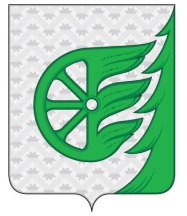 Администрация городского округа город ШахуньяНижегородской областиП О С Т А Н О В Л Е Н И Е